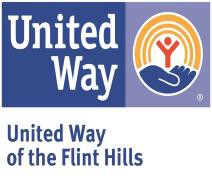 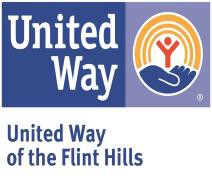 Application to Become a Funded PartnerDue Date: June 2nd, 2023In a letter, briefly describe your organization’s mission and the need for which you seek United Way funding. Explain why your organization is seeking to be a Community Partner at this time and how your organization aligns with Salina Area United Way’s mission and focus areas:Mission: Strengthening our community by focusing on education, income and health.Focus AreasEducation: Raise the graduation rateFinancial Stability: Reduce the number of families who are financially unstable Health: Increase the number of youth and adults who are healthy and avoiding risky behavior.Attach a list of names and addresses of the governing body.Attach a copy of a Letter of Determination from the Internal Revenue Service indicating yourorganization’s tax-exempt status under Section 501(c)3.Attach a copy of your organization’s most recent annual audit report (or a financial review from an independent CPA) and/or your annual Form 990 Return of Organization Exempt from Income Tax. These must be from the same year.  Attached a copy of your organization’s annual budget.Do you have an Anti – Discrimination policy? Y or N If so, please attach a copy of yourorganization’s Anti-Discrimination policy ratified by your Board of Directors. If you do not have one, a policy must be adopted by January 1, 2025, or sign the attached document agreeing to the Salina Area United Way’s policy prior to receiving funding if you are a new Funded Partner applicant. (NOTE: If you were a previous 2022-2023 Funded Partner, policy must be adopted or attached document must be signed and agreed to by January 1, 2024).Do you have a Racial Equity statement? If so, please attach a copy of your organization’s Racial Equity statement or policy that has been adopted by your Board of Directors. If you do not have one, a policy must be adopted by January 1, 2025, or sign the attached document agreeing to the Salina Area United Way’s policy prior to receiving funding if you are a new Funded Partner applicant. (NOTE: If you were a previous 2022-2023 Funded Partner, policy must be adopted or attached document must be signed and agreed to by January 1, 2024).Attached is a list of additional requirements that each Funded Partner must adhere to if application is accepted.  Please sign the attached list agreeing to these requirements if your application is accepted.Please send one copy of the above information via email to mmorris@unitedwaysalina.org.The Grants committee will recommend to the full Board of Trustees acceptance or denial of the applicant.  The Board of Trustees will then make the final approval of applicant. The applicant will be notified of the Board’s decision. Please note that being approved as a United Way Funded Partner will move you forward in the application process, but it is not a guarantee of funding.  If you move forward in the application process and do not adhere to the requirements listed above, you may be ineligible in the future to be a funded partner.
Agency InformationAgency Name:       Contact Person:       	Title:       Mailing Address:       Telephone:       	Cell:      	Email:       	                          Website:       Select area(s) which best advances United Way’s goals:  Health or   Education or   Financial Stability.   I affirm that I have reviewed this application document, and to the best of my knowledge, the information furnished is correct and provides full and fair disclosure of the agency.Title/Agency					        Date			Agency Board President Signature	 	       Date	Current-Year Grant Reporting (current funding numbers before funding)Demographic Information  Agencies awarded grant funding from the Salina Area United Way are asked to provide the information below on their year-end report.       For 2023, or the agency’s yearly cycle, how many UNIQUE, UNDUPLICATED INDIVIDUALS received this agency’s services? List the information by county. For 2023, or the agency’s yearly cycle, how many TOTAL SERVICE “CONTACTS” did this agency provide? List the information by county. The definition of total contacts is the average number of service experiences a client has multiplied by the number of clients. For example, one 3-day class would be three per participant; weekly services for one month would be four contacts per client, a husband and wife counseling session would be two contacts. Contacts are typically equal to or greater than the number of unduplicated individuals. Indicate agency services as a projected percentage for the categories listed below. Agency demographics should represent unduplicated clients.The Salina Area United Way serves communities in ten counties. What are the percentages of clients your agency will serve in each county? Percentages in the following sections must add up to 100%. Enter 0 for zero. Enter N/A if not collected.
(%) of clients served in each county (should total 100%)Use only Saline County-specific estimates for the remaining four demographic questions.  GENDER:  Percentage (%) of clients served by gender
ETHNICITY:  Percentage (%) of clients served by ethnicity categories listed below AGE:  Percentage (%) of clients served that fall into each of the categories listed below INCOME CLASSIFICATION: Percentage (%) of clients to be served that fall into each of the categories listed below. Provide actual numbers or estimates. Please note that this information will be used for statistical purposes and not to evaluate your agency:
The definition of the term low-income is an individual whose family’s taxable income for the preceding year did not exceed 150% of the poverty level amount (varies by household size). For a chart of the Federal Poverty Level Guidelines reference:   http://www.familiesusa.org/resources/tools-for-advocates/guides/federal-poverty-guidelines.htmlThe term moderate-income is considered to be 80% of the area median income. For median income for Saline County, go to quickfacts.census.gov   

If you had difficulty obtaining estimates for demographic data, please briefly explain the challenges you experienced. Also, please indicate if the data provided is collected or estimated data and both are acceptable. Age*#    Young children#    Pre-teens and teenagers#    Young adults#    Adults#    Older adultsGender#     Male#     Female#     Nonbinary/third genderIncome level#     Low-income#     Not specifically low-income

Race#     Asian, Hawaiian, or Pacific Islander#     Black or African American#     American Indian or Alaska Native#     White#     Other
Ethnicity#     Hispanic/Latino#     Not Hispanic/Latino
Sexual orientation#    LGBTQ#    Heterosexual#    Other  *The age categories have specifically been left vague to accommodate the different ways agencies maintain this information. Roughly, “young children” refers to children between the ages of 0-9, “pre-teens and teenagers,” 10-18, “young adults,” 19-29, “adults,” 30-64, “older adults,” 65+. How confident are you that the numbers you entered accurately represent the populations you are serving with the agency?
	   Very confident       Somewhat confident      Not confidentYear-End Grant Reporting (after funding numbers)Demographic Information  Agencies awarded grant funding from the Salina Area United Way are asked to report the information below on their year-end report.       For 2024, or the agency’s yearly cycle, how many UNIQUE, UNDUPLICATED INDIVIDUALS received this agency’s services? List the information by county. For 2024, or the agency’s yearly cycle, how many TOTAL SERVICE “CONTACTS” did this agency provide? List the information by county. The definition of total contacts is the average number of service experiences a client has multiplied by the number of clients. For example, one 3-day class would be three per participant; weekly services for one month would be four contacts per client, a husband and wife counseling session would be two contacts. Contacts are typically equal to or greater than the number of unduplicated individuals. Indicate agency services as a projected percentage for the categories listed below. Agency demographics should represent unduplicated clients.The Salina Area United Way serves communities in ten counties. What are the percentages of clients your agency will serve in each county? Percentages in the following sections must add up to 100%. Enter 0 for zero. Enter N/A if not collected.
(%) of clients served in each county (should total 100%)Use only Saline County-specific estimates for the remaining four demographic questions.  GENDER:  Percentage (%) of clients served by gender
ETHNICITY:  Percentage (%) of clients served by ethnicity categories listed below AGE:  Percentage (%) of clients served that fall into each of the categories listed below INCOME CLASSIFICATION: Percentage (%) of clients to be served that fall into each of the categories listed below. Provide actual numbers or estimates. Please note that this information will be used for statistical purposes and not to evaluate your agency:
The definition of the term low-income is an individual whose family’s taxable income for the preceding year did not exceed 150% of the poverty level amount (varies by household size). For a chart of the Federal Poverty Level Guidelines reference:   http://www.familiesusa.org/resources/tools-for-advocates/guides/federal-poverty-guidelines.htmlThe term moderate-income is considered to be 80% of the area median income. For median income for Saline County, go to quickfacts.census.gov   

If you had difficulty obtaining estimates for demographic data, please briefly explain the challenges you experienced. Also, please indicate if the data provided is collected or estimated data and both are acceptable. Reporting RequirementsSubmit a one-page agency report and a financial statement indicating the actual use of funds within 60 days of completion of the agency end date. Include details on progress toward or achieving the goal, objective, and outcome. Include high-quality photos.
Help SAUW in our reporting to donors, the community, and United Way Worldwide. Estimate the following to the best of your ability. Using the data you have, estimate the overall number of people your Make A Difference Grant funded agency serves that fall into the specific demographic categories listed below.Leave the category blank when you have no breakdown for a particular category (e.g., age, gender). Write “0” for any group your agency does not serve (e.g., young adults). In other words, “0” = we serve no one in this group, blank = we have no data regarding this group. 
Demographic reporting is optional.Age*#    Young children#    Pre-teens and teenagers#    Young adults#    Adults#    Older adultsGender#     Male#     Female#     Nonbinary/third genderIncome level#     Low-income#     Not specifically low-income

Race#     Asian, Hawaiian, or Pacific Islander#     Black or African American#     American Indian or Alaska Native#     White#     Other
Ethnicity#     Hispanic/Latino#     Not Hispanic/Latino
Sexual orientation#    LGBTQ#    Heterosexual#    Other  *The age categories have specifically been left vague to accommodate the different ways agencies maintain this information. Roughly, “young children” refers to children between the ages of 0-9, “pre-teens and teenagers,” 10-18, “young adults,” 19-29, “adults,” 30-64, “older adults,” 65+. How confident are you that the numbers you entered accurately represent the populations you are serving with the agency?
	   Very confident       Somewhat confident      Not confidentSalina Area United Way Anti-Discrimination PolicyWe recognize structural racism/ethnic discrimination and other forms of oppression have contributed to persistent disparities which United Way seeks to dismantle.We understand that these disparities have existed in the past and persist into the present.We acknowledge that these inequities are the result of policies and practices that work to marginalize entire populations of people.We unequivocally denounce racism/ethnic discrimination because it undermines the well-being and vitality of our communities.Our United Way network strives to engage community members, especially those whose voices have traditionally been marginalized.We work with residents and public and private partners to co-create solutions that ensure everyone has the resources, supports, opportunities and networks they need to thrive.We commit to leveraging all of our assets (convening, strategic investments, awareness building, advocacy) to create more equitable communities.Title/Agency					        Date			Salina Area United Way Racial Equity StatementWe take the broadest possible view of diversity.We value the visible and invisible qualities that make you who you are.We welcome that every person brings a unique perspective and experience to advance our mission and progress our fight for the health, education, and financial stability of every person in every community.We believe that each United Way community member, donor, volunteer, advocate, and employee must have equal access to solving community problems.We strive to include diversity, equity, and inclusion practices at the center of our daily work.We commit to using these practices for our business and our communities.Join us in embracing diversity, equity and inclusion for every person in every communityTitle/Agency					        Date			Additional Requirements ListAttend Funded Partner approval/kick-off meeting when scheduled to meet other 2023-2024 Funded Partners and review SAUW Campaign/Funded Partners.Attend End-Of-Year Funded Partner Recap meeting when scheduledRun a successful workplace campaign and strive for full staff participationHave organization’s workplace campaign packets turned in to Salina Area United Way no later than Sunday, December 31st.Keep organization’s board of directors informed and encourage their support at their own workplaces for a successfully run workplace campaign.Agree to a minimum of 1 presentation at a workplace campaign.Provide to Salina Area United Way a minimum of 3 impact stories for their organization by Friday, September 1st. Please send impact stories to MacKenzie Morris at mmorris@unitedwaysalina.org. (NOTE: If you are a returning Funded Partner, please include impact stories on what the funding from SAUW the previous year as a Funded Partner did for your organization).Attend Funded Partner approval meeting and attend end-of-year recap meetingHave a booth at Salina Area United Way Kick-Off on Thursday, September 21, 2023.Have a presence/participate in any other Salina Area United Way fundraising events throughout the 2023-2024 campaign season.Make a guest appearance on 1 SAUW podcast if asked.Attend CEO Luncheon on Wednesday, August 2nd, including an invite sent out to their organization’s board members to attend if available as well. Use the marketing toolkit provided to you for marketing and have a minimum of two social media posts a month. Social media postings must include a full caption with the link to donate on United Way’s website (we will provide this to you).Identify itself publicly as a Funded Partner of the Salina Area United Way by placing funded partner logo provided to organization on all but not limited to window clings, newsletters, advertising, brochures, radio, TV, and any other promotional items.  Provide copies of all materials produced by organization such as newsletters, flyers, brochures, event materials, etc.Understand and adhere to the tier configuration of campaign dollars distributed to 2023-2024 Funded Partners (see tier breakdown attached).% of payment will be equal to the % of participation in regards to all requirementsIf a participant does not meet the tiered requirements and is not fully funded, those funds will go back into the 100% tier and will be split equally.Title/Agency					        Date			Agency authorized signer (print name)Agency authorized signer (signature)%Cloud (percent of county = 0.0%) %Ottawa (percent of county = 0.0%) %Ellsworth (percent of county = 0.0%) %Republic (percent of county = 0.0%)     %Jewell (percent of county = 0.0%) %Russell (percent of county = 0.0%) %Lincoln (percent of county = 0.0%) %Saline (percent of county = 0.0%) %Mitchell (percent of county = 0.0%) %Unknown %Osborne (percent of county = 0.0%)%Male %Female %Gender unknown%White persons, not Hispanic %Black %Other%Persons of Hispanic or Latino Origin %Asian persons %Unknown %American Indian	%Persons reporting 2 or more racesPersons reporting 2 or more racesPersons reporting 2 or more races%0 thru 4 %20 thru 34 %70 thru 84%5 thru 9 %35 thru 54 %85+ %10 thru 19 %55 thru 69 %Unknown %Percentage of clients who are low-income (varies by household size) %Percentage of clients who are low to moderate-income %Percentage of clients who are not low or moderate-income %Percentage of clients whose income is not known   %Cloud (percent of county = 0.0%) %Ottawa (percent of county = 0.0%) %Ellsworth (percent of county = 0.0%) %Republic (percent of county = 0.0%)     %Jewell (percent of county = 0.0%) %Russell (percent of county = 0.0%) %Lincoln (percent of county = 0.0%) %Saline (percent of county = 0.0%) %Mitchell (percent of county = 0.0%) %Unknown %Osborne (percent of county = 0.0%)%Male %Female %Gender unknown%White persons, not Hispanic %Black %Other%Persons of Hispanic or Latino Origin %Asian persons %Unknown %American Indian	%Persons reporting 2 or more racesPersons reporting 2 or more racesPersons reporting 2 or more races%0 thru 4 %20 thru 34 %70 thru 84%5 thru 9 %35 thru 54 %85+ %10 thru 19 %55 thru 69 %Unknown %Percentage of clients who are low-income (varies by household size) %Percentage of clients who are low to moderate-income %Percentage of clients who are not low or moderate-income %Percentage of clients whose income is not known   Agency authorized signer (print name)Agency authorized signer (signature)Agency authorized signer (print name)Agency authorized signer (signature)Agency authorized signer (print name)Agency authorized signer (signature)